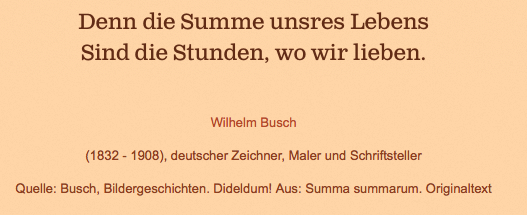 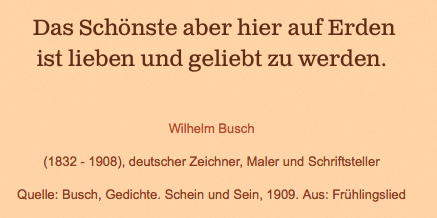 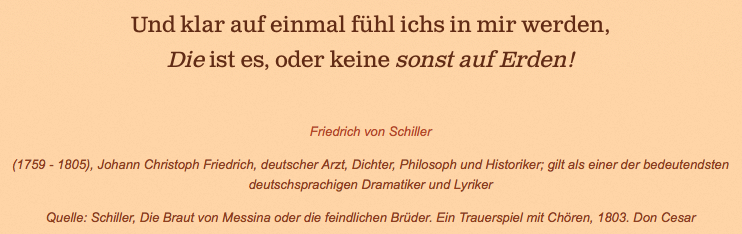 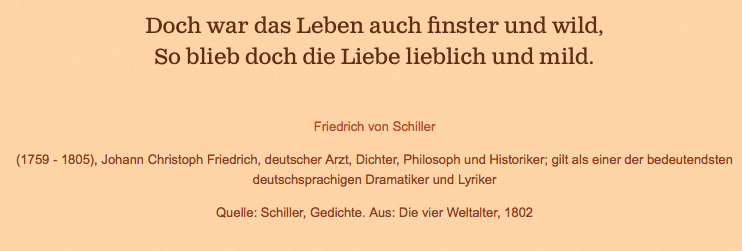 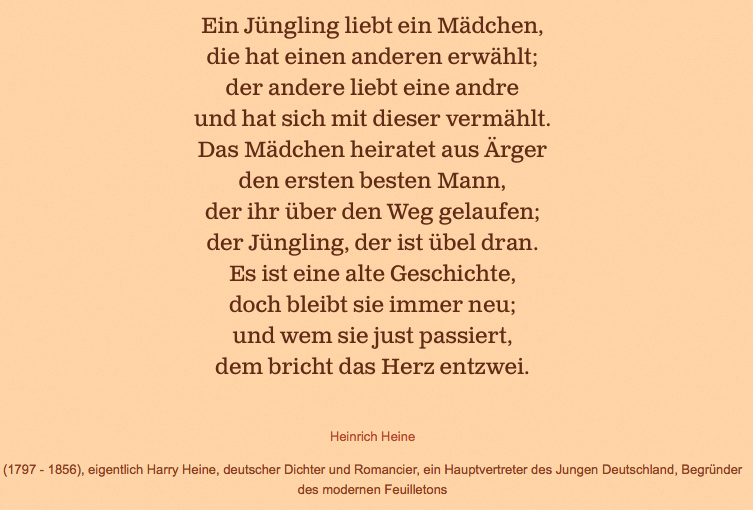 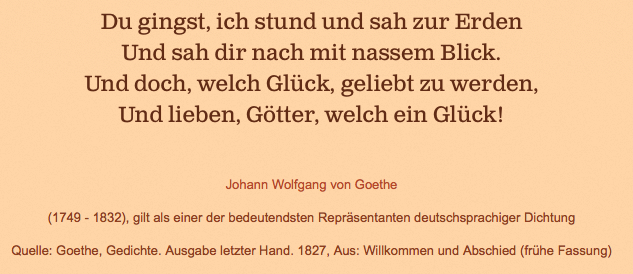 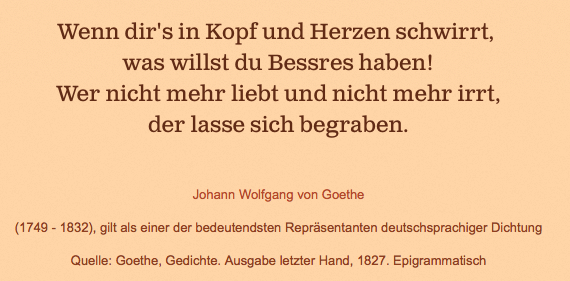 https://www.aphorismen.de 